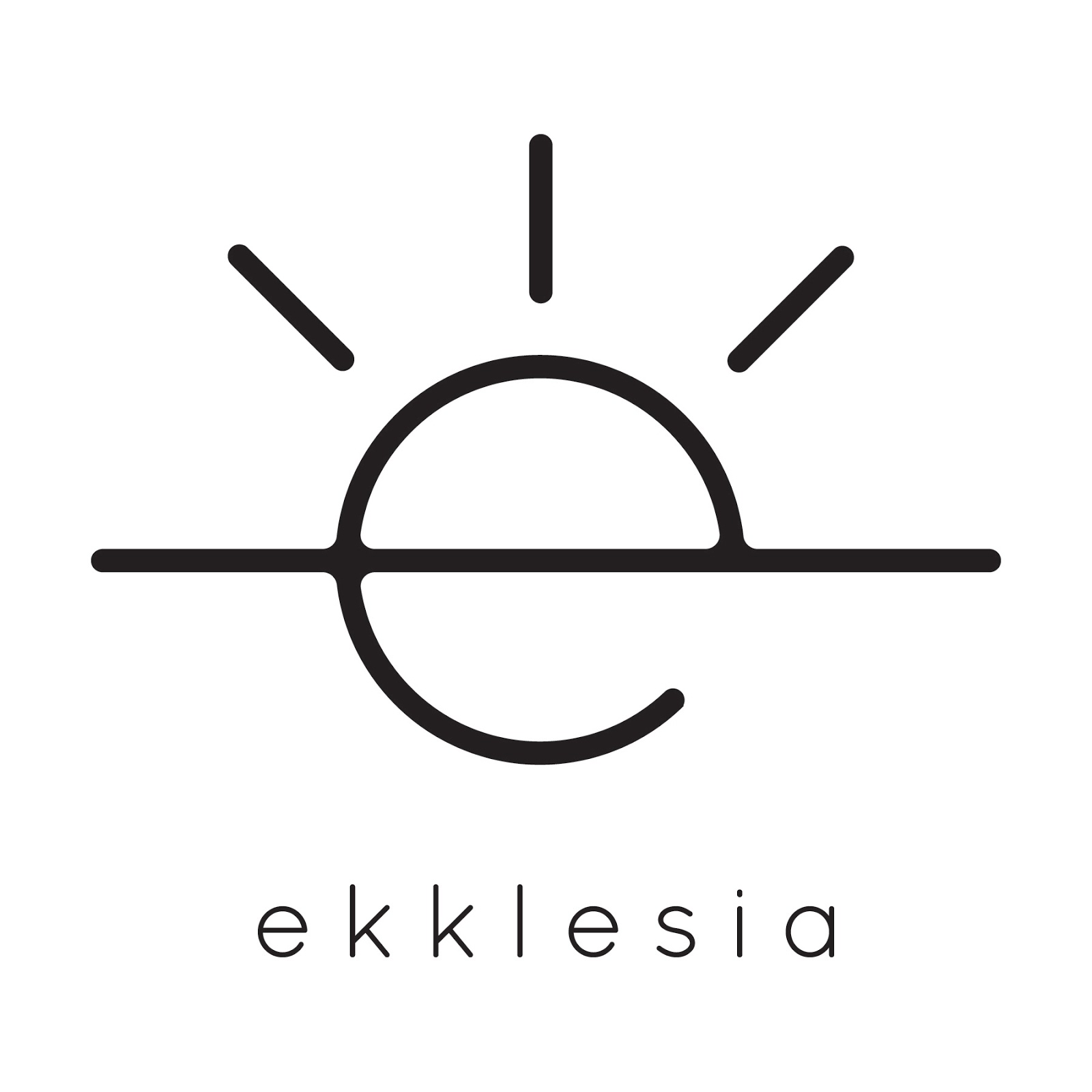 Ekklesia Photographic Non-ReleaseI do not give Ekklesia Hattiesburg permission to publish in print, electronic, website, or video format the likeness or image of my child.  _________________________________________Minor’s Name (Please Print)________________________________________Parent/Guardian Name (Please Print)_______________________________________Parent/Guardian Signature (Please Print)______________________________________Date (The release is in effect for 1 year)